令和5年度 河北地域ボランティア交流会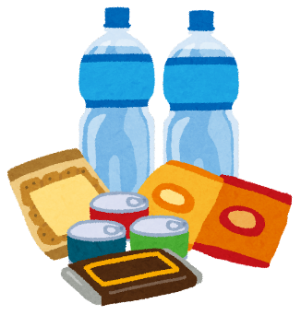 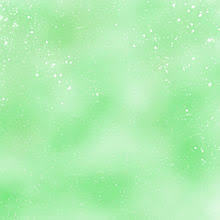 